C3 Questions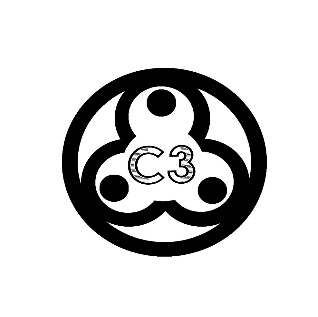 C3 exists to glorify God and edify the body by knowing and delighting in the Father through the joy and love of the Spirit and unity in the Son.Got Milk?If someone were to ask you to point to the good fruit of treasuring God in your life, what things would you point to? (Hint: think of last week's message or Galatians 5:22-23)Which rotten fruit that was mentioned on Sunday do you see most often in your life?Where’s the Beef? One of the good fruits of righteousness in Mal 3:16-18 is a fear of the Lord. What is the fear of the Lord and how is it related to treasuring God?Another fruit of righteousness is a priority to be in God-centered community. In the context of Malachi, why is it significant that these people were in fellowship with other God-fearers? Why do you think loving Godly community is result of loving God? Another fruit of treasuring God in Mal 3 is God-exalting speech. Read Matt 12:24-37 and James 3:1-12. Why are our words indications of what we treasure? What do your words reflect about what you value most?Are You Satisfied?What specific personal attribute of Christ do you most enjoy?